Informacja o kwocie jaką Zamawiający zamierzaprzeznaczyć na sfinansowanie zamówieniaDotyczy: postępowania nr 80.272.365.2023 na wyłonienie wykonawcy w zakresie usługi druku cyfrowego w formacie B5 części książek i czasopism wydawanych przez Wydawnictwo Uniwersytetu Jagiellońskiego.    Zamawiający informuje, iż przeznaczył kwotę brutto na sfinansowanie niniejszego zamówienia w wysokości 908 482,08 PLN, w tym:Część I – 490 017,15 PLNCzęść II – 105 669,91 PLNCzęść III – 155 393,71 PLNCzęść IV – 157 401,31 PLNDZIAŁ ZAMÓWIEŃ PUBLICZNYCHUNIWERSYTETU JAGIELLOŃSKIEGOul. Straszewskiego 25/3 i 4, 31-113 Krakówtel. +4812-663-39-03e-mail: bzp@uj.edu.plhttps://www.uj.edu.pl ; https://www.przetargi.uj.edu.pl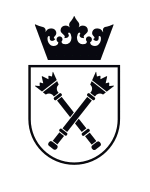 